BACCALAURÉAT GÉNÉRALÉpreuve pratique de l’enseignement de spécialité physique-chimieÉvaluation des Compétences ExpérimentalesCette situation d’évaluation fait partie de la banque nationale.			ÉNONCÉ DESTINÉ AU CANDIDATCette situation d’évaluation comporte six pages sur lesquelles le candidat doit consigner ses réponses.Le candidat doit restituer ce document avant de sortir de la salle d'examen.Le candidat doit agir en autonomie et faire preuve d’initiative tout au long de l’épreuve.En cas de difficulté, le candidat peut solliciter l’examinateur afin de lui permettre de continuer la tâche.L’examinateur peut intervenir à tout moment, s’il le juge utile.L’usage de la calculatrice avec mode examen actif est autorisé. L’usage de calculatrice sans mémoire « type collège » est autorisé. CONTEXTE DE LA SITUATION D’ÉVALUATIONL'étude de l'évolution temporelle des systèmes chimiques, appelée cinétique chimique, permet de déterminer la vitesse d'une réaction.Pour accélérer une réaction, on peut modifier des facteurs cinétiques (élévation de la température, augmentation de la concentration d’un réactif…) ou introduire un catalyseur.Il peut arriver que le catalyseur figure parmi les produits de la réaction. On dit alors que la réaction est « autocatalysée ». On se propose ici d’étudier la réaction des ions permanganate avec l’acide oxalique pour illustrer ce phénomène.Le but de cette épreuve est d’expliquer pourquoi la vitesse volumique de disparition de l’ion permanganate augmente alors que la concentration en ion permanganate diminue.INFORMATIONS MISES À DISPOSITION DU CANDIDATPhénomène d’autocatalyse Une réaction autocatalytique est une réaction chimique dont le catalyseur figure parmi les produits de la réaction. On dit que cette transformation est « autocatalysée ». De ce fait, l'évolution de la vitesse volumique au cours du temps est peu habituelle, particulièrement pour les transformations chimiques lentes ou très lentes.D’après https://fr.wikipedia.org/wiki/Réaction_autocatalytiquePar exemple, la réaction des ions permanganate MnO4 avec l'acide oxalique C2H2O4 est « autocatalysée » par les ions Mn2+. L’équation de la réaction modélisant la transformation chimique est :2  (aq) + 5 H2C2O4 (aq) + 6  (aq)  2  (aq) + 10 CO2 (aq) + 8 H2O (ℓ)On considère que seul l'ion permanganate colore la solution.Spectre visible de l’ion permanganate en solution aqueuse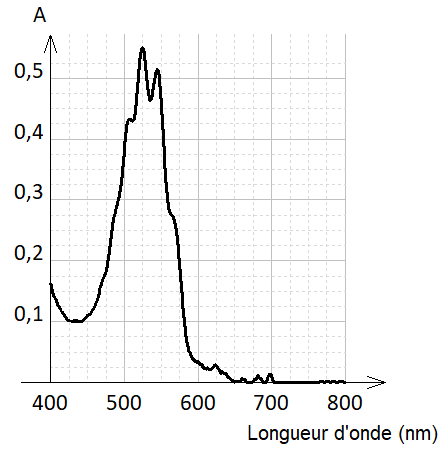 Absorbance et loi de Beer-Lambert Pour des solutions suffisamment diluées, l'absorbance A d'une solution est proportionnelle à la concentration de l’espèce colorée, comme l’illustre la loi de Beer-Lambert : Avec : : coefficient d’absorption molaire de l’espèce colorée en Lmol–1cm–1, pour la longueur d’onde λ ;ℓ : épaisseur de solution traversée que l’on considère comme égale à la largeur de la cuve en cm.Coefficient d’absorption molaire des ions permanganate :à 500 nm : 1125 Lmol–1cm–1à 525 nm : 2250 Lmol–1cm–1à 580 nm : 450 Lmol–1cm–1Largeur de la cuve utilisée : ℓ = 1,0 cmCinétique de réaction Vitesse volumique de disparition des ions permanganate : En général, à température constante, la vitesse volumique de disparition d’un réactif diminue quand la concentration du réactif diminue.Pictogrammes de sécurité :TRAVAIL À EFFECTUER Étude préliminaire (30 minutes conseillées)1.1 Les solutions de permanganate de potassium de faible concentration sont peu stables, c’est pourquoi il convient de les préparer au moment de la manipulation.Proposer un protocole permettant de préparer 100,0 mL d’une solution S1 de permanganate de potassium de concentration C1 = 1,00×10–3 molL–1 à partir d’une solution S0 de concentration C0 = 1,00×10–2 molL–1 à l’aide du matériel mis à disposition.Protocole dilution Mettre en œuvre le protocole de préparation de la solution S1.1.2. L’évolution de la vitesse volumique de disparition des ions permanganate vd en fonction du temps est suivie par spectrophotométrie. Dans le mélange étudié, les ions permanganate constituent le réactif limitant. Le volume total ainsi que la température restent constants tout au long de la réaction.Les valeurs proposées pour la longueur d’onde sont : λ1 = 500 nm, λ2 = 525 nm et λ3 = 580 nm. Indiquer la longueur d’onde de travail choisie, en justifiant la réponse.Absorbance pic quand la longueur d’onde est égale à 510 nm donc longueur et choisie doit être la plus proche de la valeur de la longueur d’onde quand l’absorbance maximale donc longueur choisie est 500 nmÉtablir la relation liant la vitesse volumique de disparition vd des ions permanganate à la dérivée par rapport au temps de l’absorbance.Vdisp=-d[C]/dtPréciser les grandeurs à connaitre pour évaluer la vitesse volumique vd de disparition des ions permanganate.Le coefficient directeur de la droite donc la concentration et le temps En déduire le graphique qu’il faut tracer pour représenter l’évolution de la vitesse volumique de disparition des ions permanganate en fonction du temps. …………………………………………………………………………………………………..……….………..………………..…………………………………………………………………………………………………..……….………..………………..Mise en œuvre du protocole (20 minutes conseillées)Mettre en œuvre le protocole de suivi spectrophotométrique suivant :Régler la longueur d’onde de travail sur le spectrophotomètre.Effectuer le « blanc ».Dans un bécher, introduire :5 mL de la solution d’acide oxalique10 mL de la solution d’acide sulfurique.Agiter.Ajouter rapidement 5 mL de la solution S1 de permanganate de potassium diluée, puis transférer dans la cuve du spectrophotomètre tout en déclenchant l’acquisition.Arrêter l’acquisition au bout de 4 minutes.Tracer le graphique illustrant l’évolution de la vitesse volumique de disparition des ions permanganate.Exploitation de la courbe obtenue (10 minutes conseillées) Expliquer pourquoi la vitesse volumique de disparition vd des ions permanganate augmente dans un premier temps et diminue ensuite. Car les réactif diminuentÀ l’aide du graphique, déterminer la valeur de la vitesse volumique maximale vd max de disparition des ions permanganate et indiquer à quel moment elle est atteinte.Tracer des tangentes sur le graph et trouver celle la plus pointue, cela signifie que c la valeur maximale. Généralement elle se situe à temps 0 Défaire le montage et ranger la paillasse avant de quitter la salle.NOM : Prénom : Centre d’examen : n° d’inscription : Acide oxaliquePermanganate de potassiumAcide sulfurique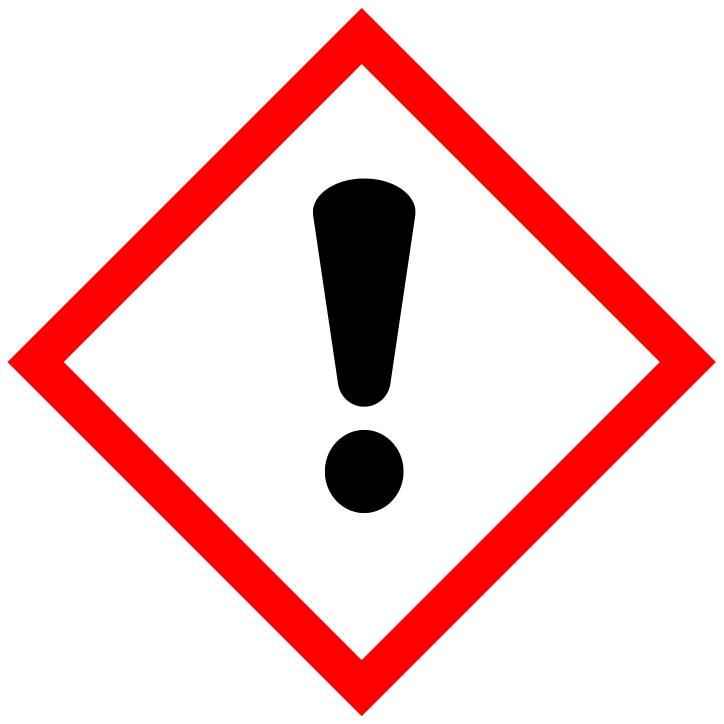 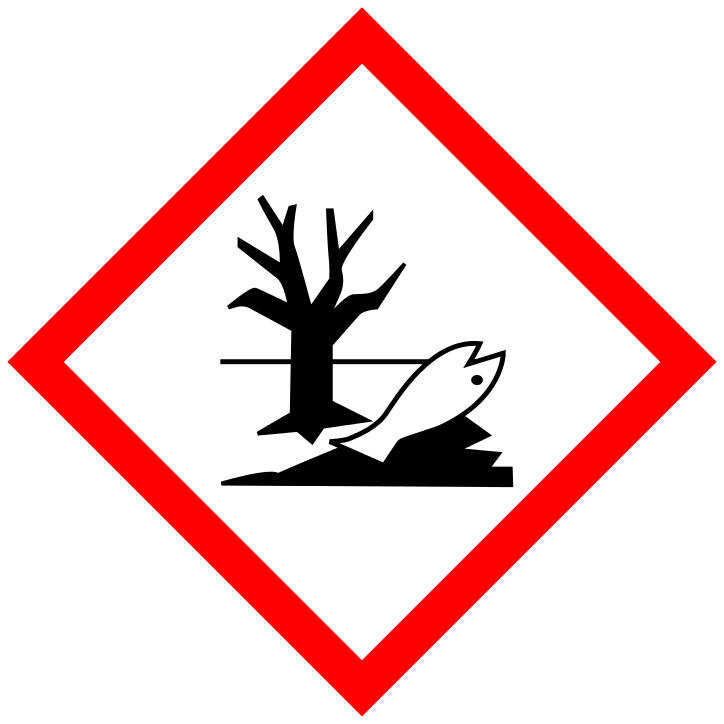 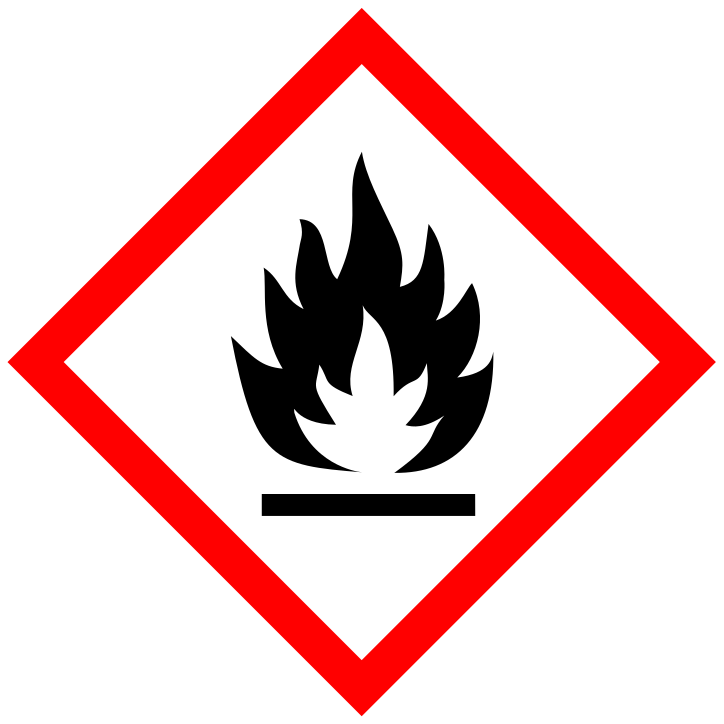 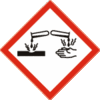 APPEL n°1Appeler le professeur pour lui présenter le protocole ou en cas de difficultéAPPEL n°2Appeler le professeur pour lui présenter le graphique proposéou en cas de difficultéAPPEL n°3Appeler le professeur pour lui présenter le graphique v = f (t) ou en cas de difficulté